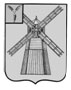 АДМИНИСТРАЦИЯ ПИТЕРСКОГО МУНИЦИПАЛЬНОГО РАЙОНА САРАТОВСКОЙ ОБЛАСТИР А С П О Р Я Ж Е Н И Еот 12 апреля 2022 года №30-рс. ПитеркаОб утверждении отчета об исполнении бюджета Питерского муниципального образования Питерского муниципального района Саратовской области за 1 квартал 2022 годаВ соответствии со статьей 264.2 Бюджетного кодекса Российской Федерации, Положением о бюджетном процессе в Питерском муниципальном образовании Питерского муниципального района Саратовской области, утвержденным решением Собрания депутатов от 22 декабря 2021 года №11-2:1. Утвердить отчет об исполнении бюджета Питерского муниципального образования Питерского муниципального района Саратовской области за 1квартал 2022 года по доходам в сумме 2 601,2 тыс. рублей, по расходам в сумме 2 305,9 тыс. рублей, по источникам в сумме – 295,3 тыс. рублей согласно приложению.2. Настоящее распоряжение подлежит опубликованию (обнародованию) на официальном сайте администрации Питерского муниципального района в информационно-телекоммуникационной сети «Интернет» по адресу: http://питерка.рф/.3. Контроль за исполнением настоящего распоряжения оставляю за собой.Глава муниципального района                                                                  А.А. РябовПриложение к распоряжению администрации Питерского муниципального района от 12 апреля 2022 года №30-рОТЧЕТ ОБ ИСПОЛНЕНИИ БЮДЖЕТА ЗА 1 КВАРТАЛ 2022 ГОДАДоходы бюджетаРасходы бюджета Источники финансирования дефицита бюджетаНаименование показателяКод строкиКод дохода по бюджетной классификацииУтвержденные бюджетные назначенияИсполненоНеисполненные назначенияНаименование показателяКод строкиКод дохода по бюджетной классификацииУтвержденные бюджетные назначенияИсполненоНеисполненные назначенияНаименование показателяКод строкиКод дохода по бюджетной классификацииУтвержденные бюджетные назначенияИсполненоНеисполненные назначения123456Доходы бюджета – всего010x56 031 400,002 601 184,8953 430 215,11в том числе:НАЛОГОВЫЕ И НЕНАЛОГОВЫЕ ДОХОДЫ010062 1 00 00000 00 0000 000129 300,00-129 300,00ПРОЧИЕ НЕНАЛОГОВЫЕ ДОХОДЫ010062 1 17 00000 00 0000 000129 300,00-129 300,00Инициативные платежи010062 1 17 15000 00 0000 150129 300,00-129 300,00Инициативные платежи, зачисляемые в бюджеты сельских поселений010062 1 17 15030 10 0000 150129 300,00-129 300,00Инициативные платежи, зачисляемые в бюджеты сельских поселений (инициативные платежи граждан)010062 1 17 15030 10 2000 15064 300,00-64 300,00Инициативные платежи, зачисляемые в бюджеты сельских поселений (инициативные платежи индивидуальных предпринимателей и юридических лиц)010062 1 17 15030 10 3000 15065 000,00-65 000,00БЕЗВОЗМЕЗДНЫЕ ПОСТУПЛЕНИЯ010062 2 00 00000 00 0000 00046 220 900,00259 645,1245 961 254,88БЕЗВОЗМЕЗДНЫЕ ПОСТУПЛЕНИЯ ОТ ДРУГИХ БЮДЖЕТОВ БЮДЖЕТНОЙ СИСТЕМЫ РОССИЙСКОЙ ФЕДЕРАЦИИ010062 2 02 00000 00 0000 00046 220 900,00259 645,1245 961 254,88Дотации бюджетам бюджетной системы Российской Федерации010062 2 02 10000 00 0000 150281 200,0070 200,00211 000,00Дотации на выравнивание бюджетной обеспеченности из бюджетов муниципальных районов, городских округов с внутригородским делением010062 2 02 16001 00 0000 150281 200,0070 200,00211 000,00Дотации бюджетам сельских поселений на выравнивание бюджетной обеспеченности из бюджетов муниципальных районов за счет субвенции на исполнение государственных полномочий по расчету и предоставлению дотаций поселениям010062 2 02 16001 10 0001 150281 200,0070 200,00211 000,00Субсидии бюджетам бюджетной системы Российской Федерации (межбюджетные субсидии)010062 2 02 20000 00 0000 15041 690 500,00156 000,0041 534 500,00Субсидии бюджетам на реализацию программ формирования современной городской среды010062 2 02 25555 00 0000 15011 000 000,00156 000,0010 844 000,00Субсидии бюджетам сельских поселений на реализацию программ формирования современной городской среды010062 2 02 25555 10 0000 15011 000 000,00156 000,0010 844 000,00Прочие субсидии010062 2 02 29999 00 0000 15030 690 500,00-30 690 500,00Прочие субсидии бюджетам сельских поселений010062 2 02 29999 10 0000 15030 690 500,00-30 690 500,00Субсидии бюджетам сельских поселений области на ремонт и развитие водопроводной сети010062 2 02 29999 10 0102 15015 345 500,00-15 345 500,00Субсидии бюджетам сельских поселений области на обеспечение дорожной деятельности в отношении автомобильных дорог общего пользования местного значения в границах населенных пунктов сельских поселений за счет средств областного дорожного фонда010062 2 02 29999 10 0118 15015 345 000,00-15 345 000,00Субвенции бюджетам бюджетной системы Российской Федерации010062 2 02 30000 00 0000 150249 200,0033 445,12215 754,88Субвенции бюджетам на осуществление первичного воинского учета органами местного самоуправления поселений, муниципальных и городских округов010062 2 02 35118 00 0000 150249 200,0033 445,12215 754,88Субвенции бюджетам сельских поселений на осуществление первичного воинского учета органами местного самоуправления поселений, муниципальных и городских округов010062 2 02 35118 10 0000 150249 200,0033 445,12215 754,88Иные межбюджетные трансферты010062 2 02 40000 00 0000 1504 000 000,00-4 000 000,00Прочие межбюджетные трансферты, передаваемые бюджетам010062 2 02 49999 00 0000 1504 000 000,00-4 000 000,00Прочие межбюджетные трансферты, передаваемые бюджетам сельских поселений010062 2 02 49999 10 0000 1504 000 000,00-4 000 000,00НАЛОГОВЫЕ И НЕНАЛОГОВЫЕ ДОХОДЫ010100 1 00 00000 00 0000 0001 685 900,00438 517,141 480 605,30НАЛОГИ НА ТОВАРЫ (РАБОТЫ, УСЛУГИ), РЕАЛИЗУЕМЫЕ НА ТЕРРИТОРИИ РОССИЙСКОЙ ФЕДЕРАЦИИ010100 1 03 00000 00 0000 0001 685 900,00438 517,141 480 605,30Акцизы по подакцизным товарам (продукции), производимым на территории Российской Федерации010100 1 03 02000 01 0000 1101 685 900,00438 517,141 480 605,30Доходы от уплаты акцизов на дизельное топливо, подлежащие распределению между бюджетами субъектов Российской Федерации и местными бюджетами с учетом установленных дифференцированных нормативов отчислений в местные бюджеты010100 1 03 02230 01 0000 1101 605 500,00210 599,931 394 900,07Доходы от уплаты акцизов на дизельное топливо, подлежащие распределению между бюджетами субъектов Российской Федерации и местными бюджетами с учетом установленных дифференцированных нормативов отчислений в местные бюджеты (по нормативам, установленным федеральным законом о федеральном бюджете в целях формирования дорожных фондов субъектов Российской Федерации)010100 1 03 02231 01 0000 1101 605 500,00210 599,931 394 900,07Доходы от уплаты акцизов на моторные масла для дизельных и (или) карбюраторных (инжекторных) двигателей, подлежащие распределению между бюджетами субъектов Российской Федерации и местными бюджетами с учетом установленных дифференцированных нормативов отчислений в местные бюджеты010100 1 03 02240 01 0000 11012 800,001 349,4711 450,53Доходы от уплаты акцизов на моторные масла для дизельных и (или) карбюраторных (инжекторных) двигателей, подлежащие распределению между бюджетами субъектов Российской Федерации и местными бюджетами с учетом установленных дифференцированных нормативов отчислений в местные бюджеты (по нормативам, установленным федеральным законом о федеральном бюджете в целях формирования дорожных фондов субъектов Российской Федерации)010100 1 03 02241 01 0000 11012 800,001 349,4711 450,53Доходы от уплаты акцизов на автомобильный бензин, подлежащие распределению между бюджетами субъектов Российской Федерации и местными бюджетами с учетом установленных дифференцированных нормативов отчислений в местные бюджеты010100 1 03 02250 01 0000 11021 600,00254 822,44-Доходы от уплаты акцизов на автомобильный бензин, подлежащие распределению между бюджетами субъектов Российской Федерации и местными бюджетами с учетом установленных дифференцированных нормативов отчислений в местные бюджеты (по нормативам, установленным федеральным законом о федеральном бюджете в целях формирования дорожных фондов субъектов Российской Федерации)010100 1 03 02251 01 0000 11021 600,00254 822,44-Доходы от уплаты акцизов на прямогонный бензин, подлежащие распределению между бюджетами субъектов Российской Федерации и местными бюджетами с учетом установленных дифференцированных нормативов отчислений в местные бюджеты010100 1 03 02260 01 0000 11046 000,00-28 254,7074 254,70Доходы от уплаты акцизов на прямогонный бензин, подлежащие распределению между бюджетами субъектов Российской Федерации и местными бюджетами с учетом установленных дифференцированных нормативов отчислений в местные бюджеты (по нормативам, установленным федеральным законом о федеральном бюджете в целях формирования дорожных фондов субъектов Российской Федерации)010100 1 03 02261 01 0000 11046 000,00-28 254,7074 254,70НАЛОГОВЫЕ И НЕНАЛОГОВЫЕ ДОХОДЫ010182 1 00 00000 00 0000 0007 995 300,001 903 022,636 265 010,43НАЛОГИ НА ПРИБЫЛЬ, ДОХОДЫ010182 1 01 00000 00 0000 0005 134 300,001 151 608,733 982 801,33Налог на доходы физических лиц010182 1 01 02000 01 0000 1105 134 300,001 151 608,733 982 801,33Налог на доходы физических лиц с доходов, источником которых является налоговый агент, за исключением доходов, в отношении которых исчисление и уплата налога осуществляются в соответствии со статьями 227, 227.1 и 228 Налогового кодекса Российской Федерации010182 1 01 02010 01 0000 1105 040 360,001 147 772,983 892 814,64Налог на доходы физических лиц с доходов, источником которых является налоговый агент, за исключением доходов, в отношении которых исчисление и уплата налога осуществляются в соответствии со статьями 227, 227.1 и 228 Налогового кодекса Российской Федерации (сумма платежа (перерасчеты, недоимка и задолженность по соответствующему платежу, в том числе по отмененному)010182 1 01 02010 01 1000 1105 040 360,001 147 545,363 892 814,64Налог на доходы физических лиц с доходов, источником которых является налоговый агент, за исключением доходов, в отношении которых исчисление и уплата налога осуществляются в соответствии со статьями 227, 227.1 и 228 Налогового кодекса Российской Федерации (пени по соответствующему платежу)010182 1 01 02010 01 2100 110-82,28-Налог на доходы физических лиц с доходов, источником которых является налоговый агент, за исключением доходов, в отношении которых исчисление и уплата налога осуществляются в соответствии со статьями 227, 227.1 и 228 Налогового кодекса Российской Федерации (суммы денежных взысканий (штрафов) по соответствующему платежу согласно законодательству Российской Федерации)010182 1 01 02010 01 3000 110-145,34-Налог на доходы физических лиц с доходов, полученных от осуществления деятельности физическими лицами, зарегистрированными в качестве индивидуальных предпринимателей, нотариусов, занимающихся частной практикой, адвокатов, учредивших адвокатские кабинеты, и других лиц, занимающихся частной практикой в соответствии со статьей 227 Налогового кодекса Российской Федерации010182 1 01 02020 01 0000 11078 300,002 359,9075 813,09Налог на доходы физических лиц с доходов, полученных от осуществления деятельности физическими лицами, зарегистрированными в качестве индивидуальных предпринимателей, нотариусов, занимающихся частной практикой, адвокатов, учредивших адвокатские кабинеты, и других лиц, занимающихся частной практикой в соответствии со статьей 227 Налогового кодекса Российской Федерации (сумма платежа (перерасчеты, недоимка и задолженность по соответствующему платежу, в том числе по отмененному)010182 1 01 02020 01 1000 11078 300,002 486,9175 813,09Налог на доходы физических лиц с доходов, полученных от осуществления деятельности физическими лицами, зарегистрированными в качестве индивидуальных предпринимателей, нотариусов, занимающихся частной практикой, адвокатов, учредивших адвокатские кабинеты, и других лиц, занимающихся частной практикой в соответствии со статьей 227 Налогового кодекса Российской Федерации (пени по соответствующему платежу)010182 1 01 02020 01 2100 110--127,01-Налог на доходы физических лиц с доходов, полученных физическими лицами в соответствии со статьей 228 Налогового кодекса Российской Федерации010182 1 01 02030 01 0000 11015 640,001 475,8514 173,60Налог на доходы физических лиц с доходов, полученных физическими лицами в соответствии со статьей 228 Налогового кодекса Российской Федерации (сумма платежа (перерасчеты, недоимка и задолженность по соответствующему платежу, в том числе по отмененному)010182 1 01 02030 01 1000 11015 640,001 466,4014 173,60Налог на доходы физических лиц с доходов, полученных физическими лицами в соответствии со статьей 228 Налогового кодекса Российской Федерации (пени по соответствующему платежу)010182 1 01 02030 01 2100 110-9,45-НАЛОГИ НА СОВОКУПНЫЙ ДОХОД010182 1 05 00000 00 0000 000231 200,00394 684,50-Единый сельскохозяйственный налог010182 1 05 03000 01 0000 110231 200,00394 684,50-Единый сельскохозяйственный налог010182 1 05 03010 01 0000 110231 200,00394 684,50-Единый сельскохозяйственный налог (сумма платежа (перерасчеты, недоимка и задолженность по соответствующему платежу, в том числе по отмененному)010182 1 05 03010 01 1000 110231 200,00394 684,50-НАЛОГИ НА ИМУЩЕСТВО010182 1 06 00000 00 0000 0002 629 800,00356 729,402 282 209,10Налог на имущество физических лиц010182 1 06 01000 00 0000 110965 000,0065 116,59901 464,00Налог на имущество физических лиц, взимаемый по ставкам, применяемым к объектам налогообложения, расположенным в границах сельских поселений010182 1 06 01030 10 0000 110965 000,0065 116,59901 464,00Налог на имущество физических лиц, взимаемый по ставкам, применяемым к объектам налогообложения, расположенным в границах сельских поселений (сумма платежа (перерасчеты, недоимка и задолженность по соответствующему платежу, в том числе по отмененному)010182 1 06 01030 10 1000 110965 000,0063 536,00901 464,00Налог на имущество физических лиц, взимаемый по ставкам, применяемым к объектам налогообложения, расположенным в границах сельских поселений (пени по соответствующему платежу)010182 1 06 01030 10 2100 110-1 580,59-Земельный налог010182 1 06 06000 00 0000 1101 664 800,00291 612,811 380 745,10Земельный налог с организаций010182 1 06 06030 00 0000 110684 800,00208 626,00476 174,00Земельный налог с организаций, обладающих земельным участком, расположенным в границах сельских поселений010182 1 06 06033 10 0000 110684 800,00208 626,00476 174,00Земельный налог с организаций, обладающих земельным участком, расположенным в границах сельских поселений (сумма платежа (перерасчеты, недоимка и задолженность по соответствующему платежу, в том числе по отмененному)010182 1 06 06033 10 1000 110684 800,00208 626,00476 174,00Земельный налог с физических лиц010182 1 06 06040 00 0000 110980 000,0082 986,81904 571,10Земельный налог с физических лиц, обладающих земельным участком, расположенным в границах сельских поселений (сумма платежа (перерасчеты, недоимка и задолженность по соответствующему платежу, в том числе по отмененному)010182 1 06 06043 10 1000 110980 000,0075 428,90904 571,10Земельный налог с физических лиц, обладающих земельным участком, расположенным в границах сельских поселений (пени по соответствующему платежу)010182 1 06 06043 10 2100 110-5 811,51-Земельный налог с физических лиц, обладающих земельным участком, расположенным в границах сельских поселений (прочие поступления)010182 1 06 06043 10 4000 110-1 746,40-Наименование показателяКод строкиКод расхода по бюджетной классификацииУтвержденные бюджетные назначенияИсполненоНеисполненные назначенияНаименование показателяКод строкиКод расхода по бюджетной классификацииУтвержденные бюджетные назначенияИсполненоНеисполненные назначенияНаименование показателяКод строкиКод расхода по бюджетной классификацииУтвержденные бюджетные назначенияИсполненоНеисполненные назначения123456Расходы бюджета – всего200x56 347 362,732 305 897,8654 041 464,87в том числе:Расходы на выполнение муниципальных заданий бюджетными учреждениями200057 0801 84 1 01 03100 0005 736 500,001 241 722,374 494 777,63Предоставление субсидий бюджетным, автономным учреждениям и иным некоммерческим организациям200057 0801 84 1 01 03100 6005 736 500,001 241 722,374 494 777,63Субсидии бюджетным учреждениям200057 0801 84 1 01 03100 6105 736 500,001 241 722,374 494 777,63Субсидии бюджетным учреждениям на финансовое обеспечение государственного (муниципального) задания на оказание государственных (муниципальных) услуг (выполнение работ)200057 0801 84 1 01 03100 611-1 241 722,37-Осуществление первичного воинского учёта на территориях, где отсутствуют военные комиссариаты200061 0203 80 3 00 51180 000249 200,0033 445,12215 754,88Расходы на выплаты персоналу в целях обеспечения выполнения функций государственными (муниципальными) органами, казенными учреждениями, органами управления государственными внебюджетными фондами200061 0203 80 3 00 51180 100222 100,0033 445,12188 654,88Расходы на выплаты персоналу государственных (муниципальных) органов200061 0203 80 3 00 51180 120222 100,0033 445,12188 654,88Фонд оплаты труда государственных (муниципальных) органов200061 0203 80 3 00 51180 121-25 687,50-Взносы по обязательному социальному страхованию на выплаты денежного содержания и иные выплаты работникам государственных (муниципальных) органов200061 0203 80 3 00 51180 129-7 757,62-Закупка товаров, работ и услуг для обеспечения государственных (муниципальных) нужд200061 0203 80 3 00 51180 20027 100,00-27 100,00Иные закупки товаров, работ и услуг для обеспечения государственных (муниципальных) нужд200061 0203 80 3 00 51180 24027 100,00-27 100,00Осуществление дорожной деятельности в отношении автомобильных дорог общего пользования местного значения в границах населенных пунктов сельских поселений за счет средств областного дорожного фонда200061 0409 49 1 01 D7610 00015 345 000,00-15 345 000,00Закупка товаров, работ и услуг для обеспечения государственных (муниципальных) нужд200061 0409 49 1 01 D7610 20015 345 000,00-15 345 000,00Иные закупки товаров, работ и услуг для обеспечения государственных (муниципальных) нужд200061 0409 49 1 01 D7610 24015 345 000,00-15 345 000,00Реализация основного мероприятия200061 0409 49 1 01 Z0000 0003 900 000,00-3 900 000,00Закупка товаров, работ и услуг для обеспечения государственных (муниципальных) нужд200061 0409 49 1 01 Z0000 2003 900 000,00-3 900 000,00Иные закупки товаров, работ и услуг для обеспечения государственных (муниципальных) нужд200061 0409 49 1 01 Z0000 2403 900 000,00-3 900 000,00Реализация основного мероприятия200061 0409 49 1 02 Z0000 000485 900,0018 000,00467 900,00Закупка товаров, работ и услуг для обеспечения государственных (муниципальных) нужд200061 0409 49 1 02 Z0000 200485 900,0018 000,00467 900,00Иные закупки товаров, работ и услуг для обеспечения государственных (муниципальных) нужд200061 0409 49 1 02 Z0000 240485 900,0018 000,00467 900,00Прочая закупка товаров, работ и услуг200061 0409 49 1 02 Z0000 244-18 000,00-Реализация основного мероприятия200061 0409 49 1 03 Z0000 0001 300 000,00404 884,10895 115,90Закупка товаров, работ и услуг для обеспечения государственных (муниципальных) нужд200061 0409 49 1 03 Z0000 2001 300 000,00404 884,10895 115,90Иные закупки товаров, работ и услуг для обеспечения государственных (муниципальных) нужд200061 0409 49 1 03 Z0000 2401 300 000,00404 884,10895 115,90Прочая закупка товаров, работ и услуг200061 0409 49 1 03 Z0000 244-404 884,10-Ремонт и развитие водопроводной сети200061 0502 69 0 04 72920 0006 000 000,00-6 000 000,00Закупка товаров, работ и услуг для обеспечения государственных (муниципальных) нужд200061 0502 69 0 04 72920 2005 000 000,00-5 000 000,00Иные закупки товаров, работ и услуг для обеспечения государственных (муниципальных) нужд200061 0502 69 0 04 72920 2405 000 000,00-5 000 000,00Иные бюджетные ассигнования200061 0502 69 0 04 72920 8001 000 000,00-1 000 000,00Субсидии юридическим лицам (кроме некоммерческих организаций), индивидуальным предпринимателям, физическим лицам - производителям товаров, работ, услуг200061 0502 69 0 04 72920 8101 000 000,00-1 000 000,00Ремонт и развитие водопроводной сети200061 0502 69 0 05 72920 0009 345 500,00-9 345 500,00Иные бюджетные ассигнования200061 0502 69 0 05 72920 8009 345 500,00-9 345 500,00Субсидии юридическим лицам (кроме некоммерческих организаций), индивидуальным предпринимателям, физическим лицам - производителям товаров, работ, услуг200061 0502 69 0 05 72920 8109 345 500,00-9 345 500,00Реализация программ формирования современной городской среды200061 0503 57 0 F2 55550 00011 000 000,00156 000,0010 844 000,00Закупка товаров, работ и услуг для обеспечения государственных (муниципальных) нужд200061 0503 57 0 F2 55550 20011 000 000,00156 000,0010 844 000,00Иные закупки товаров, работ и услуг для обеспечения государственных (муниципальных) нужд200061 0503 57 0 F2 55550 24011 000 000,00156 000,0010 844 000,00Прочая закупка товаров, работ и услуг200061 0503 57 0 F2 55550 244-156 000,00-Реализация основного мероприятия200061 0503 86 1 01 Z0000 000982 365,13140 000,00842 365,13Закупка товаров, работ и услуг для обеспечения государственных (муниципальных) нужд200061 0503 86 1 01 Z0000 200982 365,13140 000,00842 365,13Иные закупки товаров, работ и услуг для обеспечения государственных (муниципальных) нужд200061 0503 86 1 01 Z0000 240982 365,13140 000,00842 365,13Прочая закупка товаров, работ и услуг200061 0503 86 1 01 Z0000 244-140 000,00-Реализация инициативных проектов за счет средств местного бюджета, за исключением инициативных платежей200061 0503 86 1 04 S2111 000513 597,60-513 597,60Закупка товаров, работ и услуг для обеспечения государственных (муниципальных) нужд200061 0503 86 1 04 S2111 200513 597,60-513 597,60Иные закупки товаров, работ и услуг для обеспечения государственных (муниципальных) нужд200061 0503 86 1 04 S2111 240513 597,60-513 597,60Реализация инициативных проектов за счет средств местного бюджета в части инициативных платежей граждан200061 0503 86 1 04 S2121 00064 300,00-64 300,00Закупка товаров, работ и услуг для обеспечения государственных (муниципальных) нужд200061 0503 86 1 04 S2121 20064 300,00-64 300,00Иные закупки товаров, работ и услуг для обеспечения государственных (муниципальных) нужд200061 0503 86 1 04 S2121 24064 300,00-64 300,00Реализация инициативных проектов за счет средств местного бюджета в части инициативных платежей индивидуальных предпринимателей и юридических лиц200061 0503 86 1 04 S2131 00065 000,00-65 000,00Закупка товаров, работ и услуг для обеспечения государственных (муниципальных) нужд200061 0503 86 1 04 S2131 20065 000,00-65 000,00Иные закупки товаров, работ и услуг для обеспечения государственных (муниципальных) нужд200061 0503 86 1 04 S2131 24065 000,00-65 000,00Реализация основного мероприятия200061 0503 86 2 01 Z0000 000960 000,00258 171,83701 828,17Закупка товаров, работ и услуг для обеспечения государственных (муниципальных) нужд200061 0503 86 2 01 Z0000 200960 000,00258 171,83701 828,17Иные закупки товаров, работ и услуг для обеспечения государственных (муниципальных) нужд200061 0503 86 2 01 Z0000 240960 000,00258 171,83701 828,17Прочая закупка товаров, работ и услуг200061 0503 86 2 01 Z0000 244-66 758,35-Закупка энергетических ресурсов200061 0503 86 2 01 Z0000 247-191 413,48-Реализация основного мероприятия200061 1105 74 1 01 Z0000 000400 000,0053 674,44346 325,56Закупка товаров, работ и услуг для обеспечения государственных (муниципальных) нужд200061 1105 74 1 01 Z0000 200400 000,0053 674,44346 325,56Иные закупки товаров, работ и услуг для обеспечения государственных (муниципальных) нужд200061 1105 74 1 01 Z0000 240400 000,0053 674,44346 325,56Прочая закупка товаров, работ и услуг200061 1105 74 1 01 Z0000 244-53 674,44-Результат исполнения бюджета (дефицит / профицит)450x-315 962,73295 287,03xНаименование показателяНаименование показателяКод строкиКод источника финансирования дефицита бюджета по бюджетной классификацииКод источника финансирования дефицита бюджета по бюджетной классификацииУтвержденные бюджетные назначенияИсполненоНеисполненные назначенияНеисполненные назначенияНаименование показателяНаименование показателяКод строкиКод источника финансирования дефицита бюджета по бюджетной классификацииКод источника финансирования дефицита бюджета по бюджетной классификацииУтвержденные бюджетные назначенияИсполненоНеисполненные назначенияНеисполненные назначенияНаименование показателяНаименование показателяКод строкиКод источника финансирования дефицита бюджета по бюджетной классификацииКод источника финансирования дефицита бюджета по бюджетной классификацииУтвержденные бюджетные назначенияИсполненоНеисполненные назначенияНеисполненные назначенияНаименование показателяНаименование показателяКод строкиКод источника финансирования дефицита бюджета по бюджетной классификацииКод источника финансирования дефицита бюджета по бюджетной классификацииУтвержденные бюджетные назначенияИсполненоНеисполненные назначенияНеисполненные назначенияНаименование показателяНаименование показателяКод строкиКод источника финансирования дефицита бюджета по бюджетной классификацииКод источника финансирования дефицита бюджета по бюджетной классификацииУтвержденные бюджетные назначенияИсполненоНеисполненные назначенияНеисполненные назначения112334566Источники финансирования дефицита бюджета - всегоИсточники финансирования дефицита бюджета - всего500xx315 962,73-295 287,03611 249,76611 249,76в том числе:в том числе:источники внутреннего финансирования бюджетаисточники внутреннего финансирования бюджета520xx----из них:из них:источники внешнего финансирования бюджетаисточники внешнего финансирования бюджета620xx----из них:из них:Изменение остатков средствИзменение остатков средств700315 962,73-295 287,03611 249,76611 249,76изменение остатков средствизменение остатков средств700000 01 05 00 00 00 0000 000000 01 05 00 00 00 0000 000315 962,73-295 287,03611 249,76611 249,76увеличение остатков средств, всегоувеличение остатков средств, всего710--2 601 703,24XXувеличение остатков средств бюджетовувеличение остатков средств бюджетов710000 01 05 00 00 00 0000 500000 01 05 00 00 00 0000 500-56 031 400,00-2 601 703,24XXУвеличение прочих остатков средств бюджетовУвеличение прочих остатков средств бюджетов710000 01 05 02 00 00 0000 500000 01 05 02 00 00 0000 500-56 031 400,00-2 601 703,24XXУвеличение прочих остатков денежных средств бюджетовУвеличение прочих остатков денежных средств бюджетов710000 01 05 02 01 00 0000 510000 01 05 02 01 00 0000 510-56 031 400,00-2 601 703,24XXУвеличение прочих остатков денежных средств бюджетов сельских поселенийУвеличение прочих остатков денежных средств бюджетов сельских поселений710000 01 05 02 01 10 0000 510000 01 05 02 01 10 0000 510-56 031 400,00-2 601 703,24XXуменьшение остатков средств, всегоуменьшение остатков средств, всего720-2 306 416,21XXуменьшение остатков средств бюджетовуменьшение остатков средств бюджетов720000 01 05 00 00 00 0000 600000 01 05 00 00 00 0000 60056 347 362,732 306 416,21XXУменьшение прочих остатков средств бюджетовУменьшение прочих остатков средств бюджетов720000 01 05 02 00 00 0000 600000 01 05 02 00 00 0000 60056 347 362,732 306 416,21XXУменьшение прочих остатков денежных средств бюджетовУменьшение прочих остатков денежных средств бюджетов720000 01 05 02 01 00 0000 610000 01 05 02 01 00 0000 61056 347 362,732 306 416,21XXУменьшение прочих остатков денежных средств бюджетов сельских поселенийУменьшение прочих остатков денежных средств бюджетов сельских поселений720000 01 05 02 01 10 0000 610000 01 05 02 01 10 0000 61056 347 362,732 306 416,21XXВЕРНО: начальник отдела делопроизводства и контроля администрации муниципального районаВЕРНО: начальник отдела делопроизводства и контроля администрации муниципального районаВЕРНО: начальник отдела делопроизводства и контроля администрации муниципального района                                                                                                                   А.П. Зацепин                                                                                                                   А.П. Зацепин                                                                                                                   А.П. Зацепин                                                                                                                   А.П. Зацепин